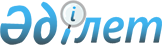 Кентау қалалық мәслихатының 2016 жылғы 22 желтоқсандағы № 59 "2017-2019 жылдарға арналған қалалық бюджет туралы" шешіміне өзгерістер енгізу туралы
					
			Мерзімі біткен
			
			
		
					Оңтүстiк Қазақстан облысы Кентау қалалық мәслихатының 2017 жылғы 5 шілдедегі № 91 шешiмi. Оңтүстiк Қазақстан облысының Әдiлет департаментiнде 2017 жылғы 12 шілдеде № 4143 болып тiркелдi. 2018 жылдың 1 қаңтарына дейін қолданыста болды
      Қазақстан Республикасының 2008 жылғы 4 желтоқсандағы Бюджет кодексінің 109-бабының 5-тармағына, "Қазақстан Республикасындағы жергілікті мемлекеттік басқару және өзін-өзі басқару туралы" Қазақстан Республикасының 2001 жылғы 23 қаңтардағы Заңының 6-бабының 1-тармағының 1) тармақшасына және Оңтүстік Қазақстан облыстық мәслихатының 2017 жылғы 27 маусымдағы № 13/143-VI "Оңтүстік Қазақстан облыстық мәслихатының 2016 жылғы 9 желтоқсандағы № 8/74-VI "2017-2019 жылдарға арналған облыстық бюджет туралы" шешіміне өзгерістер мен толықтыру енгізу туралы" Нормативтік құқықтық актілерді мемлекеттік тіркеу тізілімінде № 4132 тіркелген шешіміне сәйкес, Кентау қалалық мәслихаты ШЕШІМ ЕТТІ:
      1. Кентау қалалық мәслихатының 2016 жылғы 22 желтоқсандағы № 59 "2017-2019 жылдарға арналған қалалық бюджет туралы" (Нормативтік құқықтық актілерді мемлекеттік тіркеу тізілімінде 3934 нөмірімен тіркелген, 2017 жылғы 7 қаңтардағы "Кентау шұғыласы" газетінде жарияланған) шешіміне мынадай өзгерістер енгізілсін:
      1 тармақ мынадай редакцияда жазылсын:
      "1. Кентау қаласының 2017-2019 жылдарға арналған қалалық бюджеті тиісінше 1 және 2 қосымшаларға сәйкес, оның ішінде 2017 жылға мынадай көлемде бекiтiлсiн:
      1) кiрiстер – 10 495 1187 мың теңге, оның iшiнде:
      салықтық түсiмдер – 975 899 мың теңге;
      салықтық емес түсiмдер – 30 093 мың теңге;
      негізгі капиталды сатудан түсетін түсімдер – 14 935 мың теңге;
      трансферттер түсiмi – 9 474 260 мың теңге;
      2) шығындар – 10 575 486 мың теңге;
      3) таза бюджеттiк кредиттеу – 1 996 мың теңге, оның ішінде:
      бюджеттік кредиттер – 3 404 мың теңге;
      бюджеттік кредиттерді өтеу – 1 408 мың теңге;
      4) қаржы активтерімен операциялар бойынша сальдо – 0:
      қаржы активтерін сатып алу – 0;
      мемлекеттің қаржы активтерін сатудан түсетін түсімдер – 0;
      5) бюджет тапшылығы – -82 295 мың теңге;
      6) бюджет тапшылығын қаржыландыру – 82 295 мың теңге, оның ішінде:
      қарыздар түсімі – 3 404 мың теңге;
      қарыздарды өтеу – 1 408 мың теңге;
      бюджет қаражатының пайдаланылатын қалдықтары – 80 299 теңге.".
      Аталған шешімнің 1 және 6 қосымшалары осы шешімнің 1 және 2 қосымшаларына сәйкес жаңа редакцияда жазылсын.
      2. Осы шешім 2017 жылдың 1 қаңтарынан бастап қолданысқа енгізілсін. 2017 жылға арналған қалалық бюджет 2017 жылға арналған ауылдық округтердің жергілікті бюджеттік бағдарламаларының тізбесі
					© 2012. Қазақстан Республикасы Әділет министрлігінің «Қазақстан Республикасының Заңнама және құқықтық ақпарат институты» ШЖҚ РМК
				
      Қалалық мәслихатының

      сессия төрағасы

У. Әбдуәлиев

      Қалалық мәслихат

      хатшысы

Т. Балабиев
Кентау қалалық мәслихатының
2017 жылғы 5 шілдедегі
№ 91 шешіміне
1-қосымшаКентау қалалық мәслихатының
2017 жылғы 22 желтоқсандағы
№ 59 шешіміне
1-қосымша
Санаты
Санаты
Санаты
Санаты
Санаты
Сома (мың тенге)
Сыныбы
Сыныбы
Сыныбы
Сыныбы
Сома (мың тенге)
Ішкі сыныбы
Ішкі сыныбы
Ішкі сыныбы
Сома (мың тенге)
1
1
1
1
2
3
I. Кірістер
10 495 187
1 
Салықтық түсімдер 
975 899
01
Табыс салығы 
481 302
2 
Жеке табыс салығы 
481 302
03
Әлеуметтiк салық 
231 669
1 
Әлеуметтік салық 
231 669
04
Меншiкке салынатын салықтар 
198 396
1 
Мүлiкке салынатын салықтар 
73 703
3 
Жер салығы 
29 129
4 
Көлiк құралдарына салынатын салық 
95 234
5 
Бірыңғай жер салығы 
330
05
Тауарларға, жұмыстарға және қызметтерге салынатын ішкі салықтар 
48 382
2 
Акциздер 
4 202
3 
Табиғи және басқа да ресурстарды пайдаланғаны үшiн түсетiн түсiмдер 
7 811
4 
Кәсiпкерлiк және кәсiби қызметтi жүргiзгенi үшiн алынатын алымдар 
35 470
5 
Ойын бизнесіне салық 
899
07
Басқа да салықтар 
2 625
1 
Басқа да салықтар 
2 625
08
Заңдық маңызы бар әрекеттерді жасағаны және (немесе) оған уәкілеттігі бар мемлекеттік органдар немесе лауазымды адамдар құжаттар бергені үшін алынатын міндетті төлемдер
13 525
1 
Мемлекеттік баж 
13 525
2 
Салықтық емес түсiмдер 
30 093
01
Мемлекеттік меншіктен түсетін кірістер 
9 450
1 
Мемлекеттік кәсіпорындардың таза кірісі бөлігінің түсімдері 
1 067
5 
Мемлекет меншігіндегі мүлікті жалға беруден түсетін кірістер 
8 383
06
Басқа да салықтық емес түсiмдер 
20 643
1 
Басқа да салықтық емес түсiмдер 
20 643
3 
Негізгі капиталды сатудан түсетін түсімдер 
14 935
03
Жердi және материалдық емес активтердi сату 
14 935
1 
Жерді сату 
14 935
4 
Трансферттердің түсімдері 
9 474 260
02
Мемлекеттiк басқарудың жоғары тұрған органдарынан түсетiн трансферттер 
9 474 260
2 
Облыстық бюджеттен түсетiн трансферттер 
9 474 260
Функционалдық топ
Функционалдық топ
Функционалдық топ
Функционалдық топ
Функционалдық топ
Сома (мың тенге)
Кіші функция
Кіші функция
Кіші функция
Кіші функция
Сома (мың тенге)
Бюджеттік бағдарламалардың әкімшісі
Бюджеттік бағдарламалардың әкімшісі
Бюджеттік бағдарламалардың әкімшісі
Сома (мың тенге)
Бағдарлама
Бағдарлама
Сома (мың тенге)
Атауы
Сома (мың тенге)
II. Шығындар
10 575 486
01
Жалпы сипаттағы мемлекеттiк қызметтер 
317 932
1
Мемлекеттiк басқарудың жалпы функцияларын орындайтын өкiлдi, атқарушы және басқа органдар
214 768
112
Аудан (облыстық маңызы бар қала) мәслихатының аппараты
26 791
001
Аудан (облыстық маңызы бар қала) мәслихатының қызметін қамтамасыз ету жөніндегі қызметтер
17 801
003
Мемлекеттік органның күрделі шығыстары
8 990
122
Аудан (облыстық маңызы бар қала) әкімінің аппараты
88 009
001
Аудан (облыстық маңызы бар қала) әкімінің қызметін қамтамасыз ету жөніндегі қызметтер
84 840
003
Мемлекеттік органның күрделі шығыстары
3 169
123
Қаладағы аудан, аудандық маңызы бар қала, кент, ауыл, ауылдық округ әкімінің аппараты
99 968
001
Қаладағы аудан, аудандық маңызы бар қаланың, кент, ауыл, ауылдық округ әкімінің қызметін қамтамасыз ету жөніндегі қызметтер
97 888
022
Мемлекеттік органның күрделі шығыстары
860
032
Ведомстволық бағыныстағы мемлекеттік мекемелерінің және ұйымдарының күрделі шығыстары
1 220
2
Қаржылық қызмет
1 121
459
Ауданның (облыстық маңызы бар қаланың) экономика және қаржы бөлімі
1 121
003
Салық салу мақсатында мүлікті бағалауды жүргізу
572
010
Жекешелендіру, коммуналдық меншікті басқару, жекешелендіруден кейінгі қызмет және осыған байланысты дауларды реттеу
549
9
Жалпы сипаттағы өзге де мемлекеттiк қызметтер
102 043
458
Ауданның (облыстық маңызы бар қаланың) тұрғын үй-коммуналдық шаруашылығы, жолаушылар көлігі және автомобиль жолдары бөлімі
40 658
001
Жергілікті деңгейде тұрғын үй-коммуналдық шаруашылығы, жолаушылар көлігі және автомобиль жолдары саласындағы мемлекеттік саясатты іске асыру жөніндегі қызметтер
36 958
013
Мемлекеттік органның күрделі шығыстары
3 700
459
Ауданның (облыстық маңызы бар қаланың) экономика және қаржы бөлімі
40 521
001
Ауданның (облыстық маңызы бар қаланың) экономикалық саясаттын қалыптастыру мен дамыту, мемлекеттік жоспарлау, бюджеттік атқару және коммуналдық меншігін басқару саласындағы мемлекеттік саясатты іске асыру жөніндегі қызметтер
40 521
482
Ауданның (облыстық маңызы бар қаланың) кәсіпкерлік және туризм бөлімі
20 864
001
Жергілікті деңгейде кәсіпкерлікті және туризмді дамыту саласындағы мемлекеттік саясатты іске асыру жөніндегі қызметтер
20 864
02
Қорғаныс
565 404
1
Әскери мұқтаждар
11 909
122
Аудан (облыстық маңызы бар қала) әкімінің аппараты
11 909
005
Жалпыға бірдей әскери міндетті атқару шеңберіндегі іс-шаралар
11 909
2
Төтенше жағдайлар жөнiндегi жұмыстарды ұйымдастыру
553 495
122
Аудан (облыстық маңызы бар қала) әкімінің аппараты
553 495
006
Аудан (облыстық маңызы бар қала) ауқымындағы төтенше жағдайлардың алдын алу және оларды жою
552 698
007
Аудандық (қалалық) ауқымдағы дала өрттерінің, сондай-ақ мемлекеттік өртке қарсы қызмет органдары құрылмаған елдi мекендерде өрттердің алдын алу және оларды сөндіру жөніндегі іс-шаралар
797
03
Қоғамдық тәртіп, қауіпсіздік, құқықтық, сот, қылмыстық-атқару қызметі
24 520
9
Қоғамдық тәртіп және қауіпсіздік саласындағы басқа да қызметтер
24 520
458
Ауданның (облыстық маңызы бар қаланың) тұрғын үй-коммуналдық шаруашылығы, жолаушылар көлігі және автомобиль жолдары бөлімі
24 520
021
Елдi мекендерде жол қозғалысы қауiпсiздiгін қамтамасыз ету
24 520
04
Бiлiм беру
4 612 286
1
Мектепке дейiнгi тәрбие және оқыту
1 046 780
123
Қаладағы аудан, аудандық маңызы бар қала, кент, ауыл, ауылдық округ әкімінің аппараты
197 500
004
Мектепке дейінгі тәрбие мен оқыту ұйымдарының қызметін қамтамасыз ету
138 697
041
Мектепке дейінгі білім беру ұйымдарында мемлекеттік білім беру тапсырысын іске асыруға
58 803
464
Ауданның (облыстық маңызы бар қаланың) білім бөлімі
849 280
009
Мектепке дейінгі тәрбие мен оқыту ұйымдарының қызметін қамтамасыз ету
245 765
040
Мектепке дейінгі білім беру ұйымдарында мемлекеттік білім беру тапсырысын іске асыруға
603 515
2
Бастауыш, негізгі орта және жалпы орта білім беру
3 275 235
123
Қаладағы аудан, аудандық маңызы бар қала, кент, ауыл, ауылдық округ әкімінің аппараты
2 320
005
Ауылдық жерлерде балаларды мектепке дейін тегін алып баруды және кері алып келуді ұйымдастыру
2 320
464
Ауданның (облыстық маңызы бар қаланың) білім бөлімі
3 266 290
003
Жалпы білім беру
3 128 921
006
Балаларға қосымша білім беру
137 369
467
Ауданның (облыстық маңызы бар қаланың) құрылыс бөлімі
6 625
024
Бастауыш, негізгі орта және жалпы орта білім беру объектілерін салу және реконструкциялау
6 625
9
Бiлiм беру саласындағы өзге де қызметтер
290 271
464
Ауданның (облыстық маңызы бар қаланың) білім бөлімі
290 271
001
Жергілікті деңгейде білім беру саласындағы мемлекеттік саясатты іске асыру жөніндегі қызметтер
10 644
005
Ауданның (областык маңызы бар қаланың) мемлекеттік білім беру мекемелер үшін оқулықтар мен оқу-әдiстемелiк кешендерді сатып алу және жеткізу
133 035
007
Аудандық (қалалалық) ауқымдағы мектеп олимпиадаларын және мектептен тыс іс-шараларды өткiзу
840
015
Жетім баланы (жетім балаларды) және ата-аналарының қамқорынсыз қалған баланы (балаларды) күтіп-ұстауға қамқоршыларға (қорғаншыларға) ай сайынға ақшалай қаражат төлемі
35 503
022
Жетім баланы (жетім балаларды) және ата-анасының қамқорлығынсыз қалған баланы (балаларды) асырап алғаны үшін Қазақстан азаматтарына біржолғы ақша қаражатын төлеуге арналған төлемдер
511
067
Ведомстволық бағыныстағы мемлекеттік мекемелерінің және ұйымдарының күрделі шығыстары
109 738
05
Денсаулық сақтау
69
9
Денсаулық сақтау саласындағы өзге де қызметтер
69
123
Қаладағы аудан, аудандық маңызы бар қала, кент, ауыл, ауылдық округ әкімінің аппараты
69
002
Шұғыл жағдайларда сырқаты ауыр адамдарды дәрігерлік көмек көрсететін ең жақын денсаулық сақтау ұйымына дейін жеткізуді ұйымдастыру
69
06
Әлеуметтiк көмек және әлеуметтiк қамсыздандыру
905 713
1
Әлеуметтiк қамсыздандыру
414 520
451
Ауданның (облыстық маңызы бар қаланың) жұмыспен қамту және әлеуметтік бағдарламалар бөлімі
403 694
005
Мемлекеттік атаулы әлеуметтік көмек 
0
016
18 жасқа дейінгі балаларға мемлекеттік жәрдемақылар
141 730
025
"Өрлеу" жобасы бойынша келісілген қаржылай көмекті енгізу
261 964
464
Ауданның (облыстық маңызы бар қаланың) білім бөлімі
10 826
030
Патронат тәрбиешілерге берілген баланы (балаларды) асырап бағу 
10 826
2
Әлеуметтiк көмек
447 988
123
Қаладағы аудан, аудандық маңызы бар қала, кент, ауыл, ауылдық округ әкімінің аппараты
11 663
003
Мұқтаж азаматтарға үйінде әлеуметтік көмек көрсету
11 663
451
Ауданның (облыстық маңызы бар қаланың) жұмыспен қамту және әлеуметтік бағдарламалар бөлімі
434 857
002
Жұмыспен қамту бағдарламасы
184 805
004
Ауылдық жерлерде тұратын денсаулық сақтау, білім беру, әлеуметтік қамтамасыз ету, мәдениет, спорт және ветеринар мамандарына отын сатып алуға Қазақстан Республикасының заңнамасына сәйкес әлеуметтік көмек көрсету
9 032
006
Тұрғын үйге көмек көрсету
13 767
007
Жергілікті өкілетті органдардың шешімі бойынша мұқтаж азаматтардың жекелеген топтарына әлеуметтік көмек
38 501
010
Үйден тәрбиеленіп оқытылатын мүгедек балаларды материалдық қамтамасыз ету
2 002
014
Мұқтаж азаматтарға үйде әлеуметтiк көмек көрсету
45 086
017
Мүгедектерді оңалту жеке бағдарламасына сәйкес, мұқтаж мүгедектерді міндетті гигиеналық құралдармен және ымдау тілі мамандарының қызмет көрсетуін, жеке көмекшілермен қамтамасыз ету
112 683
023
Жұмыспен қамту орталықтарының қызметін қамтамасыз ету
28 981
464
Ауданның (облыстық маңызы бар қаланың) білім бөлімі
1 468
008
Жергілікті өкілді органдардың шешімі бойынша білім беру ұйымдарының күндізгі оқу нысанында оқитындар мен тәрбиеленушілерді қоғамдық көлікте (таксиден басқа) жеңілдікпен жол жүру түрінде әлеуметтік қолдау 
1 468
9
Әлеуметтiк көмек және әлеуметтiк қамтамасыз ету салаларындағы өзге де қызметтер
43 205
451
Ауданның (облыстық маңызы бар қаланың) жұмыспен қамту және әлеуметтік бағдарламалар бөлімі
43 205
001
Жергілікті деңгейде халық үшін әлеуметтік бағдарламаларды жұмыспен қамтуды қамтамасыз етуді іске асыру саласындағы мемлекеттік саясатты іске асыру жөніндегі қызметтер 
37 636
011
Жәрдемақыларды және басқа да әлеуметтік төлемдерді есептеу, төлеу мен жеткізу бойынша қызметтерге ақы төлеу
2 205
050
Қазақстан Республикасында мүгедектердің құқықтарын қамтамасыз ету және өмір сүру сапасын жақсарту жөніндегі 2012 - 2018 жылдарға арналған іс-шаралар жоспарын іске асыру
3 364
07
Тұрғын үй-коммуналдық шаруашылық
1 988 636
1
Тұрғын үй шаруашылығы
387 308
458
Ауданның (облыстық маңызы бар қаланың) тұрғын үй-коммуналдық шаруашылығы, жолаушылар көлігі және автомобиль жолдары бөлімі
8 000
006
Қазақстан Республикасының сейсмоқауіпті өңірлерінде орналысқан тұрғын үйлердің сейсмотұрақтылығын қолдауға бағытталған іс-шаралар 
4 400
049
Көп пәтерлі тұрғын үйлерде энергетикалық аудит жүргізу
3 600
467
Ауданның (облыстық маңызы бар қаланың) құрылыс бөлімі
366 601
003
Коммуналдық тұрғын үй қорының тұрғын үйін жобалау және (немесе) салу, реконструкциялау
327 431
004
Инженерлік-коммуникациялық инфрақұрылымды жобалау, дамыту және (немесе) жайластыру
39 170
479
Ауданның (облыстық маңызы бар қаланың) тұрғын үй инспекциясы бөлімі 
12 707
001
Жергілікті деңгейде тұрғын үй қоры саласындағы мемлекеттік саясатты іске асыру жөніндегі қызметтер
12 707
2
Коммуналдық шаруашылық
954 726
458
Ауданның (облыстық маңызы бар қаланың) тұрғын үй-коммуналдық шаруашылығы, жолаушылар көлігі және автомобиль жолдары бөлімі
954 726
029
Сумен жабдықтау және су бұру жүйелерін дамыту
541 036
048
Қаланы және елді мекендерді абаттандыруды дамыту
2 800
058
Елді мекендердегі сумен жабдықтау және су бұру жүйелерін дамыту
410 890
3
Елді-мекендерді көркейту
646 602
123
Қаладағы аудан, аудандық маңызы бар қала, кент, ауыл, ауылдық округ әкімінің аппараты
5 608
008
Елді мекендердегі көшелерді жарықтандыру
1 034
010
Жерлеу орындарын ұстау және туыстары жоқ адамдарды жерлеу
66
011
Елді мекендерді абаттандыру мен көгалдандыру
4 508
458
Ауданның (облыстық маңызы бар қаланың) тұрғын үй-коммуналдық шаруашылығы, жолаушылар көлігі және автомобиль жолдары бөлімі
640 994
015
Елдi мекендердегі көшелердi жарықтандыру
47 674
016
Елдi мекендердiң санитариясын қамтамасыз ету
39 766
017
Жерлеу орындарын ұстау және туыстары жоқ адамдарды жерлеу
1 605
018
Елдi мекендердi абаттандыру және көгалдандыру
551 949
08
Мәдениет, спорт, туризм және ақпараттық кеңістiк
598 509
1
Мәдениет саласындағы қызмет
35 943
455
Ауданның (облыстық маңызы бар қаланың) мәдениет және тілдерді дамыту бөлімі
35 943
003
Мәдени-демалыс жұмысын қолдау
35 943
2
Спорт
441 752
465
Ауданның (облыстық маңызы бар қаланың) дене шынықтыру және спорт бөлімі
119 119
001
Жергілікті деңгейде дене шынықтыру және спорт саласындағы мемлекеттік саясатты іске асыру жөніндегі қызметтер
9 611
005
Ұлттық және бұқаралық спорт түрлерін дамыту
102 860
006
Аудандық (облыстық маңызы бар қалалық) деңгейде спорттық жарыстар өткiзу
2 337
007
Әртүрлi спорт түрлерi бойынша аудан (облыстық маңызы бар қала) құрама командаларының мүшелерiн дайындау және олардың облыстық спорт жарыстарына қатысуы
4 311
032
Ведомстволық бағыныстағы мемлекеттік мекемелерінің және ұйымдарының күрделі шығыстары
0
467
Ауданның (облыстық маңызы бар қаланың) құрылыс бөлімі
322 633
008
Cпорт объектілерін дамыту
322 633
3
Ақпараттық кеңiстiк
59 519
455
Ауданның (облыстық маңызы бар қаланың) мәдениет және тілдерді дамыту бөлімі
47 688
006
Аудандық (қалалық) кiтапханалардың жұмыс iстеуi
40 931
007
Мемлекеттiк тiлдi және Қазақстан халқының басқа да тiлдерін дамыту
6 757
456
Ауданның (облыстық маңызы бар қаланың) ішкі саясат бөлімі
11 831
002
Мемлекеттік ақпараттық саясат жүргізу жөніндегі қызметтер
11 831
9
Мәдениет, спорт, туризм және ақпараттық кеңiстiктi ұйымдастыру жөнiндегi өзге де қызметтер
61 295
455
Ауданның (облыстық маңызы бар қаланың) мәдениет және тілдерді дамыту бөлімі
18 234
001
Жергілікті деңгейде тілдерді және мәдениетті дамыту саласындағы мемлекеттік саясатты іске асыру жөніндегі қызметтер
16 184
032
Ведомстволық бағыныстағы мемлекеттік мекемелерінің және ұйымдарының күрделі шығыстары
2 050
456
Ауданның (облыстық маңызы бар қаланың) ішкі саясат бөлімі
43 061
001
Жергілікті деңгейде ақпарат, мемлекеттілікті нығайту және азаматтардың әлеуметтік сенімділігін қалыптастыру саласында мемлекеттік саясатты іске асыру жөніндегі қызметтер
17 497
003
Жастар саясаты саласында іс-шараларды іске асыру
25 160
006
Мемлекеттік органның күрделі шығыстары
188
032
Ведомстволық бағыныстағы мемлекеттік мекемелерінің және ұйымдарының күрделі шығыстары
216
09
Отын-энергетика кешенi және жер қойнауын пайдалану
298 187
9
Отын-энергетика кешені және жер қойнауын пайдалану саласындағы өзге де қызметтер
298 187
458
Ауданның (облыстық маңызы бар қаланың) тұрғын үй-коммуналдық шаруашылығы, жолаушылар көлігі және автомобиль жолдары бөлімі
298 187
036
Газ тасымалдау жүйесін дамыту 
298 187
10
Ауыл, су, орман, балық шаруашылығы, ерекше қорғалатын табиғи аумақтар, қоршаған ортаны және жануарлар дүниесін қорғау, жер қатынастары
84 535
1
Ауыл шаруашылығы
83 176
473
Ауданның (облыстық маңызы бар қаланың) ветеринария бөлімі
62 624
001
Жергілікті деңгейде ветеринария саласындағы мемлекеттік саясатты іске асыру жөніндегі қызметтер
18 687
005
Мал көмінділерінің (биотермиялық шұңқырлардың) жұмыс істеуін қамтамасыз ету
1 401
006
Ауру жануарларды санитарлық союды ұйымдастыру
290
007
Қаңғыбас иттер мен мысықтарды аулауды және жоюды ұйымдастыру
3 886
008
Алып қойылатын және жойылатын ауру жануарлардың, жануарлардан алынатын өнімдер мен шикізаттың құнын иелеріне өтеу
1 451
009
Жануарлардың энзоотиялық аурулары бойынша ветеринариялық іс-шараларды жүргізу
8 555
010
Ауыл шаруашылығы жануарларын сәйкестендіру жөніндегі іс-шараларды өткізу
803
011
Эпизоотияға қарсы іс-шаралар жүргізу
27 551
477
Ауданның (облыстық маңызы бар қаланың) ауыл шаруашылығы мен жер қатынастары бөлімі
20 552
001
Жергілікті деңгейде ауыл шаруашылығы және жер қатынастары саласындағы мемлекеттік саясатты іске асыру жөніндегі қызметтер
20 552
9
Ауыл, су, орман, балық шаруашылығы, қоршаған ортаны қорғау және жер қатынастары саласындағы басқа да қызметтер
1 359
459
Ауданның (облыстық маңызы бар қаланың) экономика және қаржы бөлімі
1 359
099
Мамандарға әлеуметтік қолдау көрсету жөніндегі шараларды іске асыру
1 359
11
Өнеркәсіп, сәулет, қала құрылысы және құрылыс қызметі
83 471
2
Сәулет, қала құрылысы және құрылыс қызметі
83 471
467
Ауданның (облыстық маңызы бар қаланың) құрылыс бөлімі
14 762
001
Жергілікті деңгейде құрылыс саласындағы мемлекеттік саясатты іске асыру жөніндегі қызметтер
14 762
468
Ауданның (облыстық маңызы бар қаланың) сәулет және қала құрылысы бөлімі
68 709
001
Жергілікті деңгейде сәулет және қала құрылысы саласындағы мемлекеттік саясатты іске асыру жөніндегі қызметтер
13 732
003
Аудан аумағында қала құрылысын дамыту схемаларын және елді мекендердің бас жоспарларын әзірлеу
54 977
12
Көлiк және коммуникация
299 419
1
Автомобиль көлiгi
297 419
123
Қаладағы аудан, аудандық маңызы бар қала, кент, ауыл, ауылдық округ әкімінің аппараты
12 401
013
Аудандық маңызы бар қалаларда, кенттерде, ауылдарда, ауылдық округтерде автомобиль жолдарының жұмыс істеуін қамтамасыз ету
2 886
045
Елді-мекендер көшелеріндегі автомобиль жолдарын күрделі және орташа жөндеу
9 515
458
Ауданның (облыстық маңызы бар қаланың) тұрғын үй-коммуналдық шаруашылығы, жолаушылар көлігі және автомобиль жолдары бөлімі
285 018
022
Көлік инфрақұрылымын дамыту
9 000
023
Автомобиль жолдарының жұмыс істеуін қамтамасыз ету
15 000
045
Аудандық маңызы бар автомобиль жолдарын және елді-мекендердің көшелерін күрделі және орташа жөндеу
261 018
9
Көлiк және коммуникациялар саласындағы өзге де қызметтер
2 000
458
Ауданның (облыстық маңызы бар қаланың) тұрғын үй-коммуналдық шаруашылығы, жолаушылар көлігі және автомобиль жолдары бөлімі
2 000
037
Әлеуметтік маңызы бар қалалық (ауылдық), қала маңындағы және ауданішілік қатынастар бойынша жолаушылар тасымалдарын субсидиялау
2 000
13
Басқалар
755 802
9
Басқалар
755 802
123
Қаладағы аудан, аудандық маңызы бар қала, кент, ауыл, ауылдық округ әкімінің аппараты
24 490
040
Өңірлерді дамытудың 2020 жылға дейінгі бағдарламасы шеңберінде өңірлерді экономикалық дамытуға жәрдемдесу бойынша шараларды іске асыру
24 490
459
Ауданның (облыстық маңызы бар қаланың) экономика және қаржы бөлімі
3 859
012
Ауданның (облыстық маңызы бар қаланың) жергілікті атқарушы органының резерві 
3 859
467
Ауданның (облыстық маңызы бар қаланың) құрылыс бөлімі
228 926
085
Моноқалаларда бюджеттік инвестициялық жобаларды іске асыру
228 926
479
 Ауданның (облыстық маңызы бар қаланың) тұрғын үй инспекциясы бөлімі 
498 527
065
Заңды тұлғалардың жарғылық капиталын қалыптастыру немесе ұлғайту
498 527
14
Борышқа қызмет көрсету
33
1
Борышқа қызмет көрсету
33
459
Ауданның (облыстық маңызы бар қаланың) экономика және қаржы бөлімі
33
021
Жергілікті атқарушы органдардың облыстық бюджеттен қарыздар бойынша сыйақылар мен өзге де төлемдерді төлеу бойынша борышына қызмет көрсету 
33
15
Трансферттер
40 970
1
Трансферттер
40 970
459
Ауданның (облыстық маңызы бар қаланың) экономика және қаржы бөлімі
40 970
006
Нысаналы пайдаланылмаған (толық пайдаланылмаған) трансферттерді қайтару
13 693
051
Жергілікті өзін-өзі басқару органдарына берілетін трансферттер
22 098
054
Қазақстан Республикасының Ұлттық қорынан берілетін нысаналы трансферт есебінен республикалық бюджеттен бөлінген пайдаланылмаған (түгел пайдаланылмаған) нысаналы трансферттердің сомасын қайтару
5 179
3. Таза кредиттеу
1 996
Функционалдық топ
Функционалдық топ
Функционалдық топ
Функционалдық топ
Функционалдық топ
Сома (мың тенге)
Кіші функция
Кіші функция
Кіші функция
Кіші функция
Сома (мың тенге)
Бюджеттік бағдарламалардың әкімшісі
Бюджеттік бағдарламалардың әкімшісі
Бюджеттік бағдарламалардың әкімшісі
Сома (мың тенге)
Бағдарлама
Бағдарлама
Сома (мың тенге)
Атауы
Сома (мың тенге)
Бюджеттік кредиттер
3 404
10
Ауыл, су, орман, балық шаруашылығы, ерекше қорғалатын табиғи аумақтар, қоршаған ортаны және жануарлар дүниесін қорғау, жер қатынастары
3 404
01
Ауыл шаруашылығы
3 404
459
Ауданның (облыстық маңызы бар қаланың) экономика және қаржы бөлімі
3 404
018
Мамандарды әлеуметтік қолдау шараларын іске асыруға берілетін бюджеттік кредиттер
3 404
Санаты
Санаты
Санаты
Санаты
Санаты
Сома (мың тенге)
Сыныбы
Сыныбы
Сыныбы
Сыныбы
Сома (мың тенге)
Ішкі сыныбы
Ішкі сыныбы
Ішкі сыныбы
Сома (мың тенге)
Ерекшелігі
Ерекшелігі
Сома (мың тенге)
Бюджеттік кредиттерді өтеу 
1 408
5 
Бюджеттік кредиттерді өтеу 
1 408
01
Бюджеттік кредиттерді өтеу 
1 408
1 
Мемлекеттік бюджеттен берілген бюджеттік кредиттерді өтеу 
1 408
13
Жеке тұлғаларға жергілікті бюджеттен берілген бюджеттік кредиттерді өтеу
1 408
4. Қаржылық активтермен операция бойынша сальдо
0
Функционалдық топ
Функционалдық топ
Функционалдық топ
Функционалдық топ
Функционалдық топ
Сома (мың тенге)
Кіші функция
Кіші функция
Кіші функция
Кіші функция
Сома (мың тенге)
Бюджеттік бағдарламалардың әкімшісі
Бюджеттік бағдарламалардың әкімшісі
Бюджеттік бағдарламалардың әкімшісі
Сома (мың тенге)
Бағдарлама
Бағдарлама
Сома (мың тенге)
Атауы
Сома (мың тенге)
Қаржы активтерін сатып алу
0
Мемлекеттің қаржы активтерін сатудан түсетін түсімдер
0
5. Бюджет тапшылығы 
-82 295
6. Бюджет тапшылығын қаржыландыру 
82 295
Санаты
Санаты
Санаты
Санаты
Санаты
Сома (мың тенге)
Сыныбы
Сыныбы
Сыныбы
Сыныбы
Сома (мың тенге)
Ішкі сыныбы
Ішкі сыныбы
Ішкі сыныбы
Сома (мың тенге)
Ерекшелігі
Ерекшелігі
Сома (мың тенге)
Қарыздар түсімі 
3404
7
Қарыздар түсімі
3404
01
Мемлекеттік ішкі қарыздар 
3404
2
Қарыз алу келісім-шарттары
3404
03
Ауданның (облыстық маңызы бар қаланың) жергілікті атқарушы органы алатын қарыздар
3404
Функционалдық топ
Функционалдық топ
Функционалдық топ
Функционалдық топ
Функционалдық топ
Сома (мың тенге)
Кіші функция
Кіші функция
Кіші функция
Кіші функция
Сома (мың тенге)
Бюджеттік бағдарламалардың әкімшісі
Бюджеттік бағдарламалардың әкімшісі
Бюджеттік бағдарламалардың әкімшісі
Сома (мың тенге)
Бағдарлама
Бағдарлама
Сома (мың тенге)
Атауы
Сома (мың тенге)
Қарыздарды өтеу
1 408
16
Қарыздарды өтеу
1 408
1
Қарыздарды өтеу
1 408
459
Ауданның (облыстық маңызы бар қаланың) экономика және қаржы бөлімі
1 408
005
Жергілікті атқарушы органның жоғары тұрған бюджет алдындағы борышын өтеу
1 408
Бюджет қаражатының пайдаланылатын қалдықтары 
80 299Кентау қалалық мәслихатының
2017 жылғы 5 шілдедегі
№ 91 шешіміне
2-қосымшаКентау қалалық мәслихатының
2017 жылғы 22 желтоқсандағы
№ 59 шешіміне
6-қосымша
Бағдарлама
Атауы
Ашысай ауылы әкімі аппараты
Байылдыр ауылы әкімі аппараты
Хантағы ауылы әкімі аппараты
Қарнақ ауылы әкімі аппараты
Барлығы
123 001
Қаладағы аудан, аудандық маңызы бар қаланың, кент, ауыл (село), ауылдық (селолық) округ әкімінің қызметін қамтамасыз ету жөніндегі қызметтер
23883
18544
25724
29737
97888
123 002
Ерекше жағдайларда сырқаты ауыр адамдарды дәрігерлік көмек көрсететін ең жақын денсаулық сақтау ұйымына жеткізуді ұйымдастыру
26
0
43
0
69
123 003
Мұқтаж азаматтарға үйінде әлеуметтік көмек көрсету 
2216
1059
2719
5669
11663
123 004
Мектепке дейінгі тәрбие ұйымдарын қолдау
0
20245
42776
75676
138697
123 005
Ауылдық (селолық) жерлерде балаларды мектепке дейін тегін алып баруды және кері алып келуді ұйымдастыру
0
0
673
1647
2320
123 008
Елді мекендерде көшелерді жарықтандыру
901
133
0
0
1034
123 010
Жерлеу орындарын күтіп-ұстау және туысы жоқ адамдарды жерлеу
0
66
0
0
66
123 011
Елді мекендерді абаттандыру мен көгалдандыру
733
370
2445
960
4508
123 013
Аудандық маңызы бар қалаларда, кенттерде, ауылдарда (селоларда), ауылдық (селолық) округтерде автомобиль жолдарының жұмыс істеуін қамтамасыз ету
2230
290
366
0
2886
123 022
Мемлекеттік органдардың күрделі шығыстары
220
0
420
220
860
123 032
Ведомстволық бағыныстағы мемлекеттік мекемелерінің және ұйымдарының күрделі шығыстары
0
980
60
180
1220
123 040
"Өңірлерді дамыту" Бағдарламасы шеңберінде өңірлерді экономикалық дамытуға жәрдемдесу бойынша шараларды іске асыру
2187
1536
6397
14370
24490
123 041
Мектепке дейінгі білім беру ұйымдарында мемлекеттік білім беру тапсырысын іске асыруға
0
6141
0
52662
58803
123 045
Елді-мекендер көшелеріндегі автомобиль жолдарын күрделі және орташа жөндеу
0
0
3419
5999
9418
Барлығы
32396
49364
85042
187120
353922